February 21, 2019 					Rick BinnendykChief Administrative OfficerTown of Penhold#1 Waskasoo Avenue, Box 10Penhold, AB, T0M 1R0
Dear Mr. Binnendyk,Every year, AUMA members have the opportunity to submit resolutions on issues of importance to them. These resolutions are then presented, debated, and voted on by our members at the fall convention. If passed, the resolutions remain active for three years, after which time they expire. On behalf of AUMA’s Board, I am pleased to provide information on the outcomes of the Town of Penhold’s expired 2015 resolution.The resolution entitled “Restoring Access to Canadian Police Information Centre” called for AUMA to encourage the Province to find a solution to allow Community Peace Officers the ability to utilize the Canadian Police Information Centre (CPIC) for the purpose of obtaining information on respective vehicles/personnel ensuring their safety prior to approaching a complete unknown situation. Further, that if the RCMP find this task too onerous that this service be reviewed for possible alternatives that will best assist all law enforcement agencies.In a May 25, 2017 letter, the Mayor of Penhold confirmed that Justice and Solicitor General staff had contacted the Town’s Chief Administrative Officer, and that their concerns have been resolved. AUMA will also be supporting the Alberta Association of Community Peace Officers’ recent request to have a standalone CPIC terminal installed in the Provincial Radio Communications Centre to expedite roadside access to CPIC for community peace officers conducting traffic stops. If you have any questions about this resolution, please contact AUMA’s advocacy team at advocacy@auma.ca. Further details on AUMA’s advocacy and the province’s response can be found in AUMA’s resolution library on our website.   Yours truly,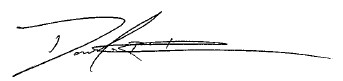 Dan Rude CPA, CGAAUMA CEO